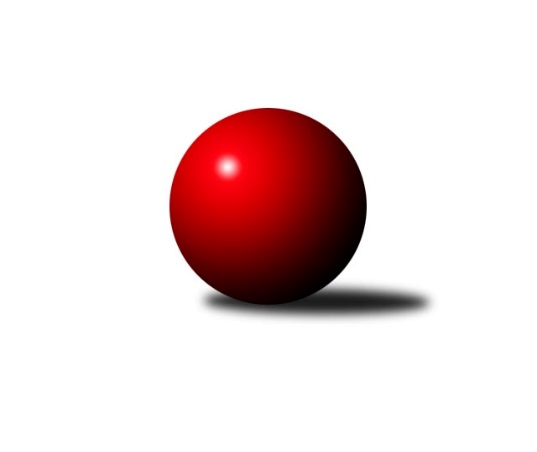 Č.5Ročník 2022/2023	4.6.2024 2. KLM B 2022/2023Statistika 5. kolaTabulka družstev:		družstvo	záp	výh	rem	proh	skore	sety	průměr	body	plné	dorážka	chyby	1.	SK Podlužan Prušánky A	5	5	0	0	35.5 : 4.5 	(80.0 : 40.0)	3490	10	2290	1199	21	2.	HKK Olomouc	5	4	0	1	22.5 : 17.5 	(62.5 : 57.5)	3374	8	2225	1149	24.2	3.	TJ Sokol Chvalíkovice	5	3	0	2	22.0 : 18.0 	(60.5 : 59.5)	3266	6	2197	1069	32.6	4.	TJ Sl. Kamenice nad Lipou	5	3	0	2	21.0 : 19.0 	(62.5 : 57.5)	3387	6	2250	1137	26.2	5.	TJ Start Rychnov n. Kn.	5	3	0	2	18.5 : 21.5 	(53.5 : 66.5)	3279	6	2195	1084	29	6.	TJ Sokol Husovice B	5	2	1	2	21.0 : 19.0 	(61.5 : 58.5)	3287	5	2203	1083	29.6	7.	KC Zlín	5	2	1	2	19.0 : 21.0 	(65.5 : 54.5)	3339	5	2241	1098	25	8.	KK Blansko	5	2	0	3	19.5 : 20.5 	(56.0 : 64.0)	3393	4	2265	1127	27.8	9.	TJ Horní Benešov	5	1	2	2	17.0 : 23.0 	(52.5 : 67.5)	3362	4	2233	1129	27	10.	KK Moravská Slávia Brno	5	1	1	3	18.0 : 22.0 	(58.5 : 61.5)	3321	3	2251	1071	28.2	11.	VKK Vsetín	5	1	0	4	14.0 : 26.0 	(59.0 : 61.0)	3300	2	2227	1073	35.8	12.	TJ Sokol Vracov	5	0	1	4	12.0 : 28.0 	(48.0 : 72.0)	3265	1	2192	1073	37.6Tabulka doma:		družstvo	záp	výh	rem	proh	skore	sety	průměr	body	maximum	minimum	1.	HKK Olomouc	3	3	0	0	16.0 : 8.0 	(38.5 : 33.5)	3353	6	3404	3273	2.	SK Podlužan Prušánky A	2	2	0	0	14.5 : 1.5 	(34.0 : 14.0)	3609	4	3659	3558	3.	TJ Start Rychnov n. Kn.	2	2	0	0	10.0 : 6.0 	(24.5 : 23.5)	3277	4	3278	3275	4.	TJ Sl. Kamenice nad Lipou	3	2	0	1	14.0 : 10.0 	(42.0 : 30.0)	3365	4	3399	3297	5.	TJ Sokol Husovice B	3	2	0	1	14.0 : 10.0 	(39.5 : 32.5)	3318	4	3359	3246	6.	KK Moravská Slávia Brno	2	1	1	0	9.0 : 7.0 	(25.0 : 23.0)	3402	3	3423	3380	7.	TJ Horní Benešov	3	1	1	1	12.0 : 12.0 	(31.5 : 40.5)	3375	3	3416	3330	8.	TJ Sokol Chvalíkovice	1	1	0	0	7.0 : 1.0 	(14.5 : 9.5)	3389	2	3389	3389	9.	KC Zlín	2	1	0	1	8.0 : 8.0 	(25.5 : 22.5)	3376	2	3462	3289	10.	VKK Vsetín	3	1	0	2	11.0 : 13.0 	(39.0 : 33.0)	3348	2	3487	3249	11.	KK Blansko	3	1	0	2	10.5 : 13.5 	(30.5 : 41.5)	3328	2	3370	3302	12.	TJ Sokol Vracov	3	0	1	2	9.0 : 15.0 	(28.5 : 43.5)	3274	1	3332	3192Tabulka venku:		družstvo	záp	výh	rem	proh	skore	sety	průměr	body	maximum	minimum	1.	SK Podlužan Prušánky A	3	3	0	0	21.0 : 3.0 	(46.0 : 26.0)	3450	6	3479	3424	2.	TJ Sokol Chvalíkovice	4	2	0	2	15.0 : 17.0 	(46.0 : 50.0)	3235	4	3323	3075	3.	KC Zlín	3	1	1	1	11.0 : 13.0 	(40.0 : 32.0)	3326	3	3420	3240	4.	KK Blansko	2	1	0	1	9.0 : 7.0 	(25.5 : 22.5)	3425	2	3428	3422	5.	TJ Sl. Kamenice nad Lipou	2	1	0	1	7.0 : 9.0 	(20.5 : 27.5)	3398	2	3459	3337	6.	HKK Olomouc	2	1	0	1	6.5 : 9.5 	(24.0 : 24.0)	3385	2	3386	3383	7.	TJ Start Rychnov n. Kn.	3	1	0	2	8.5 : 15.5 	(29.0 : 43.0)	3279	2	3302	3266	8.	TJ Sokol Husovice B	2	0	1	1	7.0 : 9.0 	(22.0 : 26.0)	3271	1	3311	3231	9.	TJ Horní Benešov	2	0	1	1	5.0 : 11.0 	(21.0 : 27.0)	3356	1	3381	3330	10.	VKK Vsetín	2	0	0	2	3.0 : 13.0 	(20.0 : 28.0)	3277	0	3292	3261	11.	TJ Sokol Vracov	2	0	0	2	3.0 : 13.0 	(19.5 : 28.5)	3261	0	3300	3222	12.	KK Moravská Slávia Brno	3	0	0	3	9.0 : 15.0 	(33.5 : 38.5)	3295	0	3323	3254Tabulka podzimní části:		družstvo	záp	výh	rem	proh	skore	sety	průměr	body	doma	venku	1.	SK Podlužan Prušánky A	5	5	0	0	35.5 : 4.5 	(80.0 : 40.0)	3490	10 	2 	0 	0 	3 	0 	0	2.	HKK Olomouc	5	4	0	1	22.5 : 17.5 	(62.5 : 57.5)	3374	8 	3 	0 	0 	1 	0 	1	3.	TJ Sokol Chvalíkovice	5	3	0	2	22.0 : 18.0 	(60.5 : 59.5)	3266	6 	1 	0 	0 	2 	0 	2	4.	TJ Sl. Kamenice nad Lipou	5	3	0	2	21.0 : 19.0 	(62.5 : 57.5)	3387	6 	2 	0 	1 	1 	0 	1	5.	TJ Start Rychnov n. Kn.	5	3	0	2	18.5 : 21.5 	(53.5 : 66.5)	3279	6 	2 	0 	0 	1 	0 	2	6.	TJ Sokol Husovice B	5	2	1	2	21.0 : 19.0 	(61.5 : 58.5)	3287	5 	2 	0 	1 	0 	1 	1	7.	KC Zlín	5	2	1	2	19.0 : 21.0 	(65.5 : 54.5)	3339	5 	1 	0 	1 	1 	1 	1	8.	KK Blansko	5	2	0	3	19.5 : 20.5 	(56.0 : 64.0)	3393	4 	1 	0 	2 	1 	0 	1	9.	TJ Horní Benešov	5	1	2	2	17.0 : 23.0 	(52.5 : 67.5)	3362	4 	1 	1 	1 	0 	1 	1	10.	KK Moravská Slávia Brno	5	1	1	3	18.0 : 22.0 	(58.5 : 61.5)	3321	3 	1 	1 	0 	0 	0 	3	11.	VKK Vsetín	5	1	0	4	14.0 : 26.0 	(59.0 : 61.0)	3300	2 	1 	0 	2 	0 	0 	2	12.	TJ Sokol Vracov	5	0	1	4	12.0 : 28.0 	(48.0 : 72.0)	3265	1 	0 	1 	2 	0 	0 	2Tabulka jarní části:		družstvo	záp	výh	rem	proh	skore	sety	průměr	body	doma	venku	1.	TJ Start Rychnov n. Kn.	0	0	0	0	0.0 : 0.0 	(0.0 : 0.0)	0	0 	0 	0 	0 	0 	0 	0 	2.	VKK Vsetín	0	0	0	0	0.0 : 0.0 	(0.0 : 0.0)	0	0 	0 	0 	0 	0 	0 	0 	3.	TJ Horní Benešov	0	0	0	0	0.0 : 0.0 	(0.0 : 0.0)	0	0 	0 	0 	0 	0 	0 	0 	4.	TJ Sl. Kamenice nad Lipou	0	0	0	0	0.0 : 0.0 	(0.0 : 0.0)	0	0 	0 	0 	0 	0 	0 	0 	5.	TJ Sokol Husovice B	0	0	0	0	0.0 : 0.0 	(0.0 : 0.0)	0	0 	0 	0 	0 	0 	0 	0 	6.	TJ Sokol Chvalíkovice	0	0	0	0	0.0 : 0.0 	(0.0 : 0.0)	0	0 	0 	0 	0 	0 	0 	0 	7.	KK Moravská Slávia Brno	0	0	0	0	0.0 : 0.0 	(0.0 : 0.0)	0	0 	0 	0 	0 	0 	0 	0 	8.	KK Blansko	0	0	0	0	0.0 : 0.0 	(0.0 : 0.0)	0	0 	0 	0 	0 	0 	0 	0 	9.	KC Zlín	0	0	0	0	0.0 : 0.0 	(0.0 : 0.0)	0	0 	0 	0 	0 	0 	0 	0 	10.	SK Podlužan Prušánky A	0	0	0	0	0.0 : 0.0 	(0.0 : 0.0)	0	0 	0 	0 	0 	0 	0 	0 	11.	TJ Sokol Vracov	0	0	0	0	0.0 : 0.0 	(0.0 : 0.0)	0	0 	0 	0 	0 	0 	0 	0 	12.	HKK Olomouc	0	0	0	0	0.0 : 0.0 	(0.0 : 0.0)	0	0 	0 	0 	0 	0 	0 	0 Zisk bodů pro družstvo:		jméno hráče	družstvo	body	zápasy	v %	dílčí body	sety	v %	1.	Lukáš Hlavinka 	SK Podlužan Prušánky A 	5	/	5	(100%)	15.5	/	20	(78%)	2.	Jan Zálešák 	SK Podlužan Prušánky A 	5	/	5	(100%)	15	/	20	(75%)	3.	Zdeněk Zálešák 	SK Podlužan Prušánky A 	5	/	5	(100%)	14	/	20	(70%)	4.	Josef Hendrych 	TJ Sokol Chvalíkovice 	4	/	4	(100%)	11	/	16	(69%)	5.	Michal Albrecht 	HKK Olomouc 	4	/	5	(80%)	16	/	20	(80%)	6.	Jakub Flek 	KK Blansko  	4	/	5	(80%)	14.5	/	20	(73%)	7.	Radek Havran 	HKK Olomouc 	4	/	5	(80%)	14.5	/	20	(73%)	8.	David Dúška 	TJ Sl. Kamenice nad Lipou 	4	/	5	(80%)	14	/	20	(70%)	9.	Jakub Haresta 	TJ Sokol Husovice B 	4	/	5	(80%)	14	/	20	(70%)	10.	Pavel Polanský ml.	TJ Sokol Vracov 	4	/	5	(80%)	13.5	/	20	(68%)	11.	David Matlach 	KC Zlín 	4	/	5	(80%)	13.5	/	20	(68%)	12.	Vojtěch Šípek 	TJ Start Rychnov n. Kn. 	4	/	5	(80%)	12	/	20	(60%)	13.	Radek Šenkýř 	KK Moravská Slávia Brno 	4	/	5	(80%)	10.5	/	20	(53%)	14.	Vojtěch Novák 	SK Podlužan Prušánky A 	3	/	3	(100%)	8.5	/	12	(71%)	15.	Pavel Košťál 	KK Moravská Slávia Brno 	3	/	3	(100%)	8	/	12	(67%)	16.	Pavel Husar 	TJ Sokol Husovice B 	3	/	3	(100%)	8	/	12	(67%)	17.	Jiří Ouhel 	TJ Sl. Kamenice nad Lipou 	3	/	3	(100%)	7.5	/	12	(63%)	18.	Jiří Radil 	TJ Sokol Husovice B 	3	/	4	(75%)	12	/	16	(75%)	19.	Martin Čihák 	TJ Start Rychnov n. Kn. 	3	/	4	(75%)	10	/	16	(63%)	20.	Aleš Staněk 	TJ Sokol Chvalíkovice 	3	/	4	(75%)	9	/	16	(56%)	21.	Petr Sehnal 	KK Blansko  	3	/	4	(75%)	6	/	16	(38%)	22.	Jiří Hendrych 	TJ Horní Benešov 	3	/	5	(60%)	13	/	20	(65%)	23.	Tomáš Novosad 	VKK Vsetín  	3	/	5	(60%)	12	/	20	(60%)	24.	Bronislav Fojtík 	KC Zlín 	3	/	5	(60%)	11	/	20	(55%)	25.	Kamil Kubeša 	TJ Horní Benešov 	3	/	5	(60%)	10	/	20	(50%)	26.	Milan Bělíček 	VKK Vsetín  	3	/	5	(60%)	9.5	/	20	(48%)	27.	Tomáš Gaspar 	TJ Sokol Vracov 	3	/	5	(60%)	9	/	20	(45%)	28.	Otakar Lukáč 	KK Blansko  	3	/	5	(60%)	9	/	20	(45%)	29.	Milan Klika 	KK Moravská Slávia Brno 	3	/	5	(60%)	9	/	20	(45%)	30.	Martin Procházka 	SK Podlužan Prušánky A 	2.5	/	3	(83%)	6	/	12	(50%)	31.	Petr Havíř 	KK Blansko  	2.5	/	5	(50%)	10	/	20	(50%)	32.	Tomáš Žižlavský 	TJ Sokol Husovice B 	2	/	2	(100%)	7	/	8	(88%)	33.	Ondřej Němec 	KK Moravská Slávia Brno 	2	/	2	(100%)	6	/	8	(75%)	34.	Jakub Ouhel 	TJ Sl. Kamenice nad Lipou 	2	/	2	(100%)	4.5	/	8	(56%)	35.	Břetislav Sobota 	HKK Olomouc 	2	/	3	(67%)	7	/	12	(58%)	36.	Jonas Mückstein 	TJ Sokol Chvalíkovice 	2	/	3	(67%)	7	/	12	(58%)	37.	Roman Flek 	KK Blansko  	2	/	3	(67%)	7	/	12	(58%)	38.	Radek Hendrych 	TJ Sokol Chvalíkovice 	2	/	3	(67%)	6.5	/	12	(54%)	39.	Stanislav Esterka 	SK Podlužan Prušánky A 	2	/	4	(50%)	10.5	/	16	(66%)	40.	David Hendrych 	TJ Sokol Chvalíkovice 	2	/	4	(50%)	9	/	16	(56%)	41.	Jakub Seniura 	TJ Start Rychnov n. Kn. 	2	/	4	(50%)	8.5	/	16	(53%)	42.	Jaromír Hendrych 	TJ Horní Benešov 	2	/	4	(50%)	7	/	16	(44%)	43.	Pavel Antoš 	KK Moravská Slávia Brno 	2	/	5	(40%)	12.5	/	20	(63%)	44.	Lubomír Matějíček 	KC Zlín 	2	/	5	(40%)	12	/	20	(60%)	45.	Libor Vančura 	VKK Vsetín  	2	/	5	(40%)	10.5	/	20	(53%)	46.	Jiří Staněk 	TJ Sokol Chvalíkovice 	2	/	5	(40%)	10	/	20	(50%)	47.	Karel Dúška 	TJ Sl. Kamenice nad Lipou 	2	/	5	(40%)	9	/	20	(45%)	48.	Tomáš Hambálek 	VKK Vsetín  	2	/	5	(40%)	9	/	20	(45%)	49.	Zdeněk Černý 	TJ Horní Benešov 	2	/	5	(40%)	6	/	20	(30%)	50.	Martin Gabrhel 	TJ Sokol Husovice B 	2	/	5	(40%)	6	/	20	(30%)	51.	Marian Hošek 	HKK Olomouc 	1.5	/	2	(75%)	4	/	8	(50%)	52.	Jaroslav Fojtů 	VKK Vsetín  	1	/	1	(100%)	3	/	4	(75%)	53.	Vojtěch Stárek 	TJ Sokol Husovice B 	1	/	1	(100%)	3	/	4	(75%)	54.	Dominik Fojtík 	SK Podlužan Prušánky A 	1	/	1	(100%)	2	/	4	(50%)	55.	Marek Škrabal 	TJ Sokol Husovice B 	1	/	1	(100%)	2	/	4	(50%)	56.	Michal Šmýd 	TJ Sokol Vracov 	1	/	1	(100%)	2	/	4	(50%)	57.	Tomáš Válka 	TJ Sokol Husovice B 	1	/	2	(50%)	3	/	8	(38%)	58.	Tomáš Kordula 	TJ Sokol Vracov 	1	/	2	(50%)	3	/	8	(38%)	59.	Oldřich Krsek 	TJ Start Rychnov n. Kn. 	1	/	2	(50%)	2	/	8	(25%)	60.	Josef Šrámek 	HKK Olomouc 	1	/	3	(33%)	6.5	/	12	(54%)	61.	Filip Vrzala 	KC Zlín 	1	/	3	(33%)	6.5	/	12	(54%)	62.	Jindřich Kolařík 	KC Zlín 	1	/	3	(33%)	6	/	12	(50%)	63.	Otto Mückstein 	TJ Sokol Chvalíkovice 	1	/	3	(33%)	6	/	12	(50%)	64.	Ladislav Urbánek 	TJ Start Rychnov n. Kn. 	1	/	3	(33%)	6	/	12	(50%)	65.	Martin Tesařík 	SK Podlužan Prušánky A 	1	/	3	(33%)	6	/	12	(50%)	66.	Miroslav Petřek ml.	TJ Horní Benešov 	1	/	3	(33%)	5	/	12	(42%)	67.	Radim Abrahám 	KC Zlín 	1	/	3	(33%)	4.5	/	12	(38%)	68.	Petr Šindelář 	TJ Sl. Kamenice nad Lipou 	1	/	3	(33%)	4	/	12	(33%)	69.	Jiří Baslar 	HKK Olomouc 	1	/	3	(33%)	4	/	12	(33%)	70.	Vlastimil Kancner 	VKK Vsetín  	1	/	4	(25%)	9	/	16	(56%)	71.	Václav Rychtařík ml.	TJ Sl. Kamenice nad Lipou 	1	/	4	(25%)	8.5	/	16	(53%)	72.	Vlastimil Skopalík 	TJ Horní Benešov 	1	/	4	(25%)	7.5	/	16	(47%)	73.	Roman Chovanec 	KK Blansko  	1	/	4	(25%)	6.5	/	16	(41%)	74.	Jiří Hanuš 	KK Moravská Slávia Brno 	1	/	4	(25%)	6	/	16	(38%)	75.	Petr Polanský 	TJ Sokol Vracov 	1	/	4	(25%)	6	/	16	(38%)	76.	Lukáš Dúška 	TJ Sl. Kamenice nad Lipou 	1	/	4	(25%)	5.5	/	16	(34%)	77.	Stanislav Novák 	KK Moravská Slávia Brno 	1	/	4	(25%)	4.5	/	16	(28%)	78.	Vladislav Pečinka 	TJ Horní Benešov 	1	/	4	(25%)	4	/	16	(25%)	79.	Jaroslav Šmejda 	TJ Start Rychnov n. Kn. 	1	/	5	(20%)	7	/	20	(35%)	80.	Kamil Bartoš 	HKK Olomouc 	1	/	5	(20%)	6.5	/	20	(33%)	81.	Václav Buřil 	TJ Start Rychnov n. Kn. 	0.5	/	1	(50%)	2	/	4	(50%)	82.	Vojtěch Hrňa 	VKK Vsetín  	0	/	1	(0%)	2	/	4	(50%)	83.	Radim Herůfek 	KK Moravská Slávia Brno 	0	/	1	(0%)	1	/	4	(25%)	84.	Denis Vítek 	TJ Sokol Chvalíkovice 	0	/	1	(0%)	1	/	4	(25%)	85.	Jiří Rauschgold 	TJ Sokol Husovice B 	0	/	1	(0%)	1	/	4	(25%)	86.	Petr Gálus 	TJ Start Rychnov n. Kn. 	0	/	1	(0%)	1	/	4	(25%)	87.	Miroslav Flek 	KK Blansko  	0	/	1	(0%)	1	/	4	(25%)	88.	Lukáš Pacák 	TJ Start Rychnov n. Kn. 	0	/	1	(0%)	0.5	/	4	(13%)	89.	Jaroslav Hanuš 	TJ Sokol Vracov 	0	/	1	(0%)	0	/	4	(0%)	90.	Antonín Kratochvíla 	TJ Sokol Vracov 	0	/	2	(0%)	3.5	/	8	(44%)	91.	Milan Sekanina 	HKK Olomouc 	0	/	2	(0%)	3	/	8	(38%)	92.	Radim Meluzín 	TJ Sokol Husovice B 	0	/	2	(0%)	2	/	8	(25%)	93.	Stanislav Kočí 	TJ Sokol Vracov 	0	/	2	(0%)	2	/	8	(25%)	94.	Josef Kotlán 	KK Blansko  	0	/	2	(0%)	2	/	8	(25%)	95.	Radek Janás 	KC Zlín 	0	/	3	(0%)	5	/	12	(42%)	96.	Jakub Hnát 	TJ Sokol Husovice B 	0	/	3	(0%)	2.5	/	12	(21%)	97.	Tomáš Sasín 	TJ Sokol Vracov 	0	/	4	(0%)	7	/	16	(44%)	98.	Roman Kindl 	TJ Start Rychnov n. Kn. 	0	/	4	(0%)	4.5	/	16	(28%)	99.	Zoltán Bagári 	VKK Vsetín  	0	/	4	(0%)	4	/	16	(25%)Průměry na kuželnách:		kuželna	průměr	plné	dorážka	chyby	výkon na hráče	1.	Prušánky, 1-4	3486	2292	1193	27.5	(581.1)	2.	KK MS Brno, 1-4	3401	2270	1131	23.3	(566.9)	3.	 Horní Benešov, 1-4	3385	2265	1120	31.5	(564.3)	4.	KC Zlín, 1-4	3367	2251	1116	23.3	(561.3)	5.	TJ Opava, 1-4	3359	2214	1145	21.5	(559.9)	6.	KK Blansko, 1-6	3342	2235	1107	24.5	(557.1)	7.	Kamenice, 1-4	3324	2237	1086	30.2	(554.1)	8.	HKK Olomouc, 5-8	3319	2212	1107	28.0	(553.2)	9.	TJ Sokol Vracov, 1-6	3313	2212	1101	33.8	(552.2)	10.	TJ Zbrojovka Vsetín, 1-4	3301	2210	1090	29.0	(550.3)	11.	TJ Sokol Brno IV, 1-4	3299	2213	1085	30.7	(549.9)	12.	Rychnov nad Kněžnou, 1-4	3267	2200	1067	33.8	(544.5)Nejlepší výkony na kuželnách:Prušánky, 1-4SK Podlužan Prušánky A	3659	4. kolo	Zdeněk Zálešák 	SK Podlužan Prušánky A	651	4. koloSK Podlužan Prušánky A	3558	2. kolo	Zdeněk Zálešák 	SK Podlužan Prušánky A	627	2. koloTJ Sl. Kamenice nad Lipou	3459	4. kolo	Jan Zálešák 	SK Podlužan Prušánky A	619	2. koloTJ Start Rychnov n. Kn.	3270	2. kolo	Dominik Fojtík 	SK Podlužan Prušánky A	615	4. kolo		. kolo	Lukáš Hlavinka 	SK Podlužan Prušánky A	608	2. kolo		. kolo	Jan Zálešák 	SK Podlužan Prušánky A	608	4. kolo		. kolo	Lukáš Hlavinka 	SK Podlužan Prušánky A	605	4. kolo		. kolo	Jiří Ouhel 	TJ Sl. Kamenice nad Lipou	604	4. kolo		. kolo	Stanislav Esterka 	SK Podlužan Prušánky A	604	2. kolo		. kolo	Karel Dúška 	TJ Sl. Kamenice nad Lipou	600	4. koloKK MS Brno, 1-4KK Moravská Slávia Brno	3423	4. kolo	Jakub Flek 	KK Blansko 	629	4. koloKK Blansko 	3422	4. kolo	Petr Sehnal 	KK Blansko 	600	4. koloTJ Horní Benešov	3381	2. kolo	Jaromír Hendrych 	TJ Horní Benešov	595	2. koloKK Moravská Slávia Brno	3380	2. kolo	Milan Klika 	KK Moravská Slávia Brno	592	4. kolo		. kolo	Jiří Hanuš 	KK Moravská Slávia Brno	590	4. kolo		. kolo	Milan Klika 	KK Moravská Slávia Brno	587	2. kolo		. kolo	Radek Šenkýř 	KK Moravská Slávia Brno	585	2. kolo		. kolo	Jiří Hendrych 	TJ Horní Benešov	585	2. kolo		. kolo	Pavel Antoš 	KK Moravská Slávia Brno	584	4. kolo		. kolo	Pavel Košťál 	KK Moravská Slávia Brno	582	2. kolo Horní Benešov, 1-4SK Podlužan Prušánky A	3479	3. kolo	Jiří Hendrych 	TJ Horní Benešov	607	1. koloKC Zlín	3420	1. kolo	Lukáš Hlavinka 	SK Podlužan Prušánky A	604	3. koloTJ Horní Benešov	3416	1. kolo	Zdeněk Černý 	TJ Horní Benešov	601	3. koloTJ Horní Benešov	3378	3. kolo	David Matlach 	KC Zlín	600	1. koloTJ Horní Benešov	3330	5. kolo	Jaromír Hendrych 	TJ Horní Benešov	600	1. koloVKK Vsetín 	3292	5. kolo	Jiří Hendrych 	TJ Horní Benešov	599	5. kolo		. kolo	Zdeněk Zálešák 	SK Podlužan Prušánky A	592	3. kolo		. kolo	Kamil Kubeša 	TJ Horní Benešov	587	1. kolo		. kolo	Stanislav Esterka 	SK Podlužan Prušánky A	584	3. kolo		. kolo	Tomáš Novosad 	VKK Vsetín 	583	5. koloKC Zlín, 1-4KC Zlín	3462	4. kolo	Lubomír Matějíček 	KC Zlín	614	2. koloHKK Olomouc	3383	4. kolo	Michal Albrecht 	HKK Olomouc	605	4. koloTJ Sl. Kamenice nad Lipou	3337	2. kolo	David Dúška 	TJ Sl. Kamenice nad Lipou	602	2. koloKC Zlín	3289	2. kolo	David Matlach 	KC Zlín	597	4. kolo		. kolo	Radek Janás 	KC Zlín	596	4. kolo		. kolo	Radek Havran 	HKK Olomouc	595	4. kolo		. kolo	Bronislav Fojtík 	KC Zlín	586	4. kolo		. kolo	Filip Vrzala 	KC Zlín	583	4. kolo		. kolo	Milan Sekanina 	HKK Olomouc	580	4. kolo		. kolo	Karel Dúška 	TJ Sl. Kamenice nad Lipou	573	2. koloTJ Opava, 1-4TJ Sokol Chvalíkovice	3389	4. kolo	Jiří Staněk 	TJ Sokol Chvalíkovice	619	4. koloTJ Horní Benešov	3330	4. kolo	Otto Mückstein 	TJ Sokol Chvalíkovice	579	4. kolo		. kolo	Vlastimil Skopalík 	TJ Horní Benešov	577	4. kolo		. kolo	Aleš Staněk 	TJ Sokol Chvalíkovice	576	4. kolo		. kolo	Kamil Kubeša 	TJ Horní Benešov	572	4. kolo		. kolo	Josef Hendrych 	TJ Sokol Chvalíkovice	570	4. kolo		. kolo	Jiří Hendrych 	TJ Horní Benešov	569	4. kolo		. kolo	Radek Hendrych 	TJ Sokol Chvalíkovice	555	4. kolo		. kolo	Miroslav Petřek ml.	TJ Horní Benešov	541	4. kolo		. kolo	Jaromír Hendrych 	TJ Horní Benešov	538	4. koloKK Blansko, 1-6SK Podlužan Prušánky A	3447	5. kolo	Jakub Flek 	KK Blansko 	626	1. koloHKK Olomouc	3386	1. kolo	Kamil Bartoš 	HKK Olomouc	606	1. koloKK Blansko 	3370	1. kolo	Vojtěch Novák 	SK Podlužan Prušánky A	597	5. koloKK Blansko 	3312	5. kolo	Radek Havran 	HKK Olomouc	593	1. koloKK Blansko 	3302	3. kolo	Jakub Flek 	KK Blansko 	588	3. koloKC Zlín	3240	3. kolo	Jan Zálešák 	SK Podlužan Prušánky A	588	5. kolo		. kolo	Michal Albrecht 	HKK Olomouc	588	1. kolo		. kolo	Zdeněk Zálešák 	SK Podlužan Prušánky A	584	5. kolo		. kolo	David Matlach 	KC Zlín	582	3. kolo		. kolo	Roman Chovanec 	KK Blansko 	579	3. koloKamenice, 1-4TJ Sl. Kamenice nad Lipou	3399	3. kolo	Milan Klika 	KK Moravská Slávia Brno	620	3. koloTJ Sl. Kamenice nad Lipou	3399	1. kolo	Václav Rychtařík ml.	TJ Sl. Kamenice nad Lipou	612	3. koloTJ Sokol Chvalíkovice	3323	5. kolo	Jiří Ouhel 	TJ Sl. Kamenice nad Lipou	592	1. koloKK Moravská Slávia Brno	3307	3. kolo	Karel Dúška 	TJ Sl. Kamenice nad Lipou	590	3. koloTJ Sl. Kamenice nad Lipou	3297	5. kolo	Jiří Staněk 	TJ Sokol Chvalíkovice	588	5. koloTJ Sokol Vracov	3222	1. kolo	Karel Dúška 	TJ Sl. Kamenice nad Lipou	587	5. kolo		. kolo	Aleš Staněk 	TJ Sokol Chvalíkovice	587	5. kolo		. kolo	Jiří Ouhel 	TJ Sl. Kamenice nad Lipou	585	3. kolo		. kolo	Jakub Ouhel 	TJ Sl. Kamenice nad Lipou	582	1. kolo		. kolo	Václav Rychtařík ml.	TJ Sl. Kamenice nad Lipou	578	5. koloHKK Olomouc, 5-8HKK Olomouc	3404	5. kolo	Michal Albrecht 	HKK Olomouc	621	3. koloHKK Olomouc	3383	3. kolo	Radek Havran 	HKK Olomouc	610	5. koloKK Moravská Slávia Brno	3323	5. kolo	Michal Albrecht 	HKK Olomouc	608	2. koloTJ Sokol Vracov	3300	3. kolo	Michal Albrecht 	HKK Olomouc	597	5. koloHKK Olomouc	3273	2. kolo	Radek Šenkýř 	KK Moravská Slávia Brno	594	5. koloTJ Sokol Husovice B	3231	2. kolo	Pavel Polanský ml.	TJ Sokol Vracov	584	3. kolo		. kolo	Ondřej Němec 	KK Moravská Slávia Brno	575	5. kolo		. kolo	Břetislav Sobota 	HKK Olomouc	574	2. kolo		. kolo	Radek Havran 	HKK Olomouc	570	3. kolo		. kolo	Tomáš Gaspar 	TJ Sokol Vracov	570	3. koloTJ Sokol Vracov, 1-6KK Blansko 	3428	2. kolo	Jakub Flek 	KK Blansko 	619	2. koloTJ Sokol Vracov	3332	4. kolo	Jakub Haresta 	TJ Sokol Husovice B	601	4. koloKC Zlín	3319	5. kolo	Pavel Polanský ml.	TJ Sokol Vracov	593	2. koloTJ Sokol Husovice B	3311	4. kolo	Tomáš Žižlavský 	TJ Sokol Husovice B	591	4. koloTJ Sokol Vracov	3298	2. kolo	David Matlach 	KC Zlín	589	5. koloTJ Sokol Vracov	3192	5. kolo	Josef Kotlán 	KK Blansko 	589	2. kolo		. kolo	Pavel Polanský ml.	TJ Sokol Vracov	585	5. kolo		. kolo	Tomáš Gaspar 	TJ Sokol Vracov	585	4. kolo		. kolo	Bronislav Fojtík 	KC Zlín	584	5. kolo		. kolo	Radim Abrahám 	KC Zlín	573	5. koloTJ Zbrojovka Vsetín, 1-4VKK Vsetín 	3487	2. kolo	Libor Vančura 	VKK Vsetín 	621	2. koloSK Podlužan Prušánky A	3424	1. kolo	Vlastimil Kancner 	VKK Vsetín 	616	2. koloVKK Vsetín 	3308	1. kolo	Lukáš Hlavinka 	SK Podlužan Prušánky A	593	1. koloTJ Start Rychnov n. Kn.	3266	4. kolo	Libor Vančura 	VKK Vsetín 	580	1. koloVKK Vsetín 	3249	4. kolo	Milan Bělíček 	VKK Vsetín 	580	2. koloTJ Sokol Chvalíkovice	3075	2. kolo	Vojtěch Novák 	SK Podlužan Prušánky A	580	1. kolo		. kolo	Zdeněk Zálešák 	SK Podlužan Prušánky A	576	1. kolo		. kolo	Martin Čihák 	TJ Start Rychnov n. Kn.	575	4. kolo		. kolo	Tomáš Hambálek 	VKK Vsetín 	570	4. kolo		. kolo	Stanislav Esterka 	SK Podlužan Prušánky A	570	1. koloTJ Sokol Brno IV, 1-4TJ Sokol Husovice B	3359	3. kolo	Pavel Husar 	TJ Sokol Husovice B	636	3. koloTJ Sokol Husovice B	3349	5. kolo	Tomáš Žižlavský 	TJ Sokol Husovice B	597	5. koloTJ Start Rychnov n. Kn.	3302	5. kolo	Martin Čihák 	TJ Start Rychnov n. Kn.	596	5. koloTJ Sokol Chvalíkovice	3281	1. kolo	Tomáš Hambálek 	VKK Vsetín 	581	3. koloVKK Vsetín 	3261	3. kolo	Aleš Staněk 	TJ Sokol Chvalíkovice	580	1. koloTJ Sokol Husovice B	3246	1. kolo	Jakub Haresta 	TJ Sokol Husovice B	578	5. kolo		. kolo	Tomáš Novosad 	VKK Vsetín 	572	3. kolo		. kolo	Jiří Radil 	TJ Sokol Husovice B	572	5. kolo		. kolo	Marek Škrabal 	TJ Sokol Husovice B	570	1. kolo		. kolo	Jiří Radil 	TJ Sokol Husovice B	570	3. koloRychnov nad Kněžnou, 1-4TJ Start Rychnov n. Kn.	3278	3. kolo	Vojtěch Šípek 	TJ Start Rychnov n. Kn.	589	1. koloTJ Start Rychnov n. Kn.	3275	1. kolo	Pavel Antoš 	KK Moravská Slávia Brno	583	1. koloTJ Sokol Chvalíkovice	3261	3. kolo	Martin Čihák 	TJ Start Rychnov n. Kn.	568	3. koloKK Moravská Slávia Brno	3254	1. kolo	Josef Hendrych 	TJ Sokol Chvalíkovice	568	3. kolo		. kolo	Radek Šenkýř 	KK Moravská Slávia Brno	567	1. kolo		. kolo	Ladislav Urbánek 	TJ Start Rychnov n. Kn.	558	1. kolo		. kolo	Martin Čihák 	TJ Start Rychnov n. Kn.	556	1. kolo		. kolo	Jakub Seniura 	TJ Start Rychnov n. Kn.	555	3. kolo		. kolo	Jonas Mückstein 	TJ Sokol Chvalíkovice	555	3. kolo		. kolo	Milan Klika 	KK Moravská Slávia Brno	554	1. koloČetnost výsledků:	8.0 : 0.0	1x	7.5 : 0.5	1x	7.0 : 1.0	4x	6.0 : 2.0	5x	5.0 : 3.0	6x	4.0 : 4.0	3x	3.5 : 4.5	1x	3.0 : 5.0	1x	2.0 : 6.0	5x	1.0 : 7.0	3x